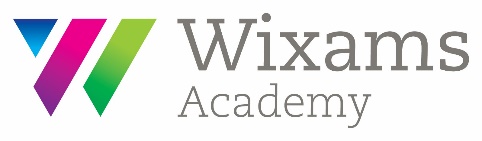 Special Diet / Allergy FormWixams Academy is committed, where possible, to providing meals for children needing special diets for medical and cultural requirements.  We work closely with our suppliers and aim to be as accurate as possible, but it must be noted that we can only be guided by the information the suppliers provide, similar to the process of a parent catering for a special diet. It is essential that all parties concerned work together when providing a safe special diet and that this is reviewed with every menu change.  Therefore, please ensure this form is fully completed and returned to the Academy’s office.  A ‘Food Allergy Record Sheet’ and photo of children will also be displayed on the kitchen wall within the servery.Please return this form to the Academy OfficePUPIL DETAILSPUPIL DETAILSPUPIL DETAILSPUPIL DETAILSPUPIL DETAILSPUPIL DETAILSPUPIL DETAILSChild’s nameMALE / FEMALEMALE / FEMALEDate My child has a special diet/known allergies:(Please tick)My child has a special diet/known allergies:(Please tick)YesNoNoAnaphylaxis/Medication required for allergy:     (Please tick)Anaphylaxis/Medication required for allergy:     (Please tick)YesNoNoAllergy information please circle or specify diet required:Peanuts    	Milk		Crustacean		Soya	              FishCelery		Nuts		Sesame Seeds       	Eggs		GlutenMustard	                 Lupin		Sulphites		MolluscsOther (please state)Peanuts    	Milk		Crustacean		Soya	              FishCelery		Nuts		Sesame Seeds       	Eggs		GlutenMustard	                 Lupin		Sulphites		MolluscsOther (please state)Peanuts    	Milk		Crustacean		Soya	              FishCelery		Nuts		Sesame Seeds       	Eggs		GlutenMustard	                 Lupin		Sulphites		MolluscsOther (please state)Peanuts    	Milk		Crustacean		Soya	              FishCelery		Nuts		Sesame Seeds       	Eggs		GlutenMustard	                 Lupin		Sulphites		MolluscsOther (please state)Peanuts    	Milk		Crustacean		Soya	              FishCelery		Nuts		Sesame Seeds       	Eggs		GlutenMustard	                 Lupin		Sulphites		MolluscsOther (please state)Peanuts    	Milk		Crustacean		Soya	              FishCelery		Nuts		Sesame Seeds       	Eggs		GlutenMustard	                 Lupin		Sulphites		MolluscsOther (please state)Please specify if your child requires medication for known allergies: (Please bring this medication into the school office as soon as possible with a medication consent form)	PARENT/CARER DETAILSPARENT/CARER DETAILSPARENT/CARER DETAILSPARENT/CARER DETAILSPARENT/CARER DETAILSPARENT/CARER DETAILSPARENT/CARER DETAILSMain contact name and relationship to child:Main contact phone number:Main contact e-mail:OTHER INFORMATION (for office use only)OTHER INFORMATION (for office use only)OTHER INFORMATION (for office use only)OTHER INFORMATION (for office use only)OTHER INFORMATION (for office use only)OTHER INFORMATION (for office use only)OTHER INFORMATION (for office use only)Has a photo ID form been completed and issued to the kitchen?Has the Chef Manager been informed?If Epipen/Medicine is needed who is to be contacted and is it kept on site?